PLAN DE VOYAGE 2018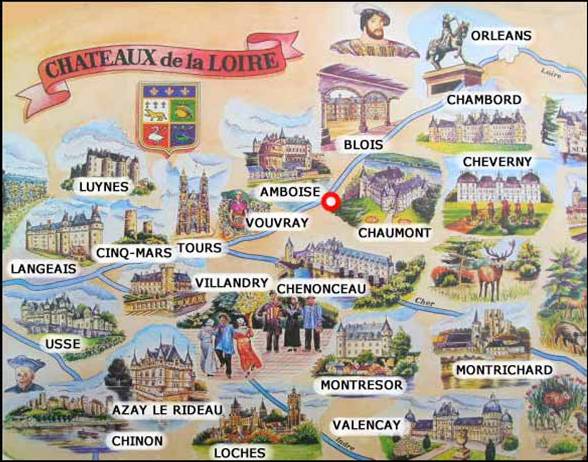 MERCREDI 20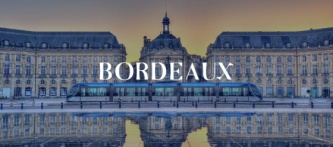 Départ de la gare  routière de cuenca à  07:00Arrivée à Bordeaux.Hôtel B&B Est: tfn:00 33 8 92 68 09 61JEUDI 21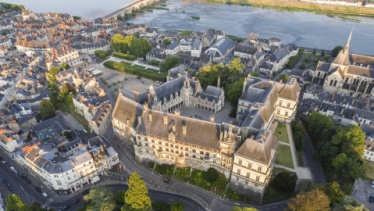 Matin : sortie de Bordeaux direction Tours. Visite et repas à Tours Après-midi : sortie direction Blois.  Hôtel Ibis Budget BloisLe soir : fête de la musique !!VENDREDI 22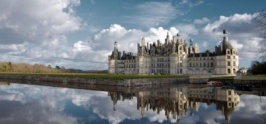 Matin : visite de Blois, cathédrale, château, vieille ville, …Après-midi : visite du château de Chambord et Chaumont.Retour à l’hôtel SAMEDI 23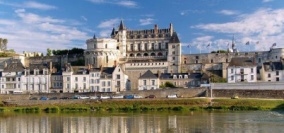  Matin : visite du château de Chenonceau.Après-midi : visite de la ville d’Amboise et de son château.Retour à l’hôtel DIMANCHE 24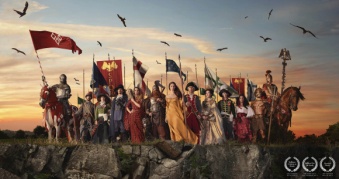 Matin : sortie direction Cholet. Parc d’attraction le Puy du Fou (toute la journée).Retour à l’hôtelHotel Ibis Budget CholetLUNDI 2 5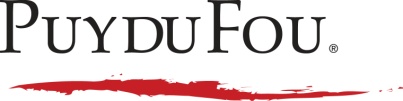 Parc d’attraction le Puy du Fou (toute la journée).Retour à l’hôtel MARDI 26 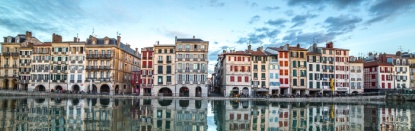 Matin : sortie direction Bayonne Après-midi : arrivée à Bayonne.Hotel Ibis Budget Bayonne.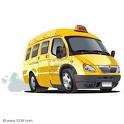 MERCREDI 27Retour à CuencaRepas au restaurant « Rya » (Boceguillas)Arrivée vers 20h30